О направлении в служебную командировку Уважаемый Евгений Петрович!Прошу направить в командировку ______________________________________________                                            Ф.И.О. работника_____________________________________________________________________________должность, структурное подразделениеМесто назначения ________________________________________________ сроком на ________ календарных дней с _______________ по _____________ 20____г. с целью ____________________________________________________________________________.Ориентировочный размер расходов, связанных с командировкой, составляет ____________________________________________________________________________ ___________________________________________________рублей, в том числе проезд __________________, проживание_____________, суточные _____________.С Положением о служебных командировках работников Уральского государственного лесотехнического университета ознакомлен(а). Командируемый работник ____________________/_________________________								      ФИОРуководитель структурного подразделения________________/_______________											ФИОПроректор по направлению  деятельности ________________/ _______________											ФИОКомандировка за счет средств _________________________________________ ____________________________        ________________/ _______________       Начальник ПФУ  		(ФИО)Вх. № _____ сз___ ________ 20     г.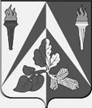 РекторуПлатонову Е.П.Министерство науки и высшего образованияРоссийской ФедерацииФедеральное государственное бюджетноеобразовательное учреждение высшего образования«Уральский государственныйлесотехнический университет» (УГЛТУ)Структурное подразделениеСЛУЖЕБНАЯ ЗАПИСКАРекторуПлатонову Е.П._____________ № ___________РекторуПлатонову Е.П.г. ЕкатеринбургРекторуПлатонову Е.П.